ПРОГРАММА СЕМИНАРА«Новый стандарт ГОСТ Р 7.0.97–2016 «СИБИД. Организационно-распорядительная документация. Требования к оформлению документов»22 июня 2017 г.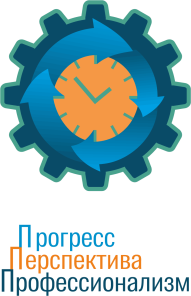 МИНИСТЕРСТВО ОБРАЗОВАНИЯ ИРКУТСКОЙ ОБЛАСТИГОСУДАРСТВЕННОЕ АВТОНОМНОЕ УЧРЕЖДЕНИЕ ДОПОЛНИТЕЛЬНОГО ПРОФЕССИОНАЛЬНОГО ОБРАЗОВАНИЯ ИРКУТСКОЙ ОБЛАСТИ«РЕГИОНАЛЬНЫЙ ЦЕНТР МОНИТОРИНГА И РАЗВИТИЯПРОФЕССИОНАЛЬНОГО ОБРАЗОВАНИЯ»(ГАУ ДПО ИО «РЦМРПО»)664047 г. Иркутск, ул. Ал.Невского, д. 105,  е-mail: kafedra_poipkro@mail.ru Сайт: center-prof38.ru ВремяНаименованиеФИО, должность 9.00-9.20Регистрация участниковМанилова Юлия Андреевна, старший методист Центра реализации образовательных программ ДПО9.20-9.30Открытие семинараВасильев Роман Витальевич, руководитель Центра реализации образовательных программ ДПО9.30-10.30Законодательная и нормативно-методическая база документационного обеспечения управления. Роль делопроизводства в системе управления. Законы, нормативные документы Российской Федерации в области делопроизводстваБольшедворская Марина Владимировна, доцент кафедры прикладной информатики и документоведения ФГБОУ ВО «Иркутский государственный университет», кандидат социологических наук, доцент10.30-10.40Перерыв10.40-12.10Национальные стандарты в области документационного обеспечения управления. Стандарт по оформлению документов ГОСТ Р 7.0.97 – 2016 «СИБИД. Организационно-распорядительная документация. Требования к оформлению документов». Сравнительный анализ нового стандарта с ГОСТ Р 6.30-2003 «УСД. УСОРД. Требования к оформлению документов»Большедворская Марина Владимировна, доцент кафедры прикладной информатики и документоведения ФГБОУ ВО «Иркутский государственный университет», кандидат социологических наук, доцентдо 13.00Обед13.00-14.20Сравнительный анализ ГОСТов и Правил делопроизводства в федеральных органах исполнительной власти. Сравнительный анализ нового стандарта с Правилами делопроизводства в федеральных органах исполнительной власти и Методическими рекомендациями по разработке инструкций по делопроизводству в федеральных органах исполнительной властиБольшедворская Марина Владимировна, доцент кафедры прикладной информатики и документоведения ФГБОУ ВО «Иркутский государственный университет», кандидат социологических наук, доцент14.20-14.30Перерыв14.30-15.20Анализ документов конкретной организации. Предусмотрены обсуждения практических ситуаций, конкретных проблем, ответы на вопросы слушателейБольшедворская Марина Владимировна, доцент кафедры прикладной информатики и документоведения ФГБОУ ВО «Иркутский государственный университет», кандидат социологических наук, доцент15.20-15.30Закрытие семинара. Выдача сертификатовВасильев Роман Витальевич, руководитель Центра реализации образовательных программ ДПО